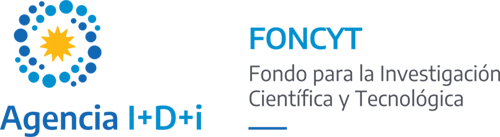 REGISTRO DE INVESTIGADORES/AS EN EL EXTERIOR PARA PROYECTOS DE LA AGENCIA I+D+iEl presente formulario deberá dirigirse por correo electrónico a pict2020@mincyt.gob.ar antes del cierre de la convocatoria con la firma que se solicita al pie.Datos del proyecto al que postula en la Convocatoria PICT 2020Datos del/a investigador/a Datos de contactoDatos de la institución exterior¿Se encuentra actualmente con licencia en algún cargo en la Argentina? SÍ – NOEn caso afirmativo, indique el cargo, la institución y la duración de la licenciaCódigo del proyecto PICTApellido  Nombre(s)DNIFecha de nacimientoLugar de nacimientoCorreo electrónicoTeléfonoCiudad de residencia País de residenciaCódigo postalNombre de la InstituciónCiudad y PaísTipo de contratación que lo vincula (investigador, docente, beca, etc)Fecha de inicio de la contrataciónFecha de finalización¿Dirige o dirigió algún proyecto en dicha institución?Firma investigador/a: